Year 5 Learning Challenge        Poem: Rocket Boy by Celia Gentles			      Person: Buzz AldrinArt Work: Starry Night by Van Gogh			Music: Gustav Holst Planet Suite (Classical)Rocket Boy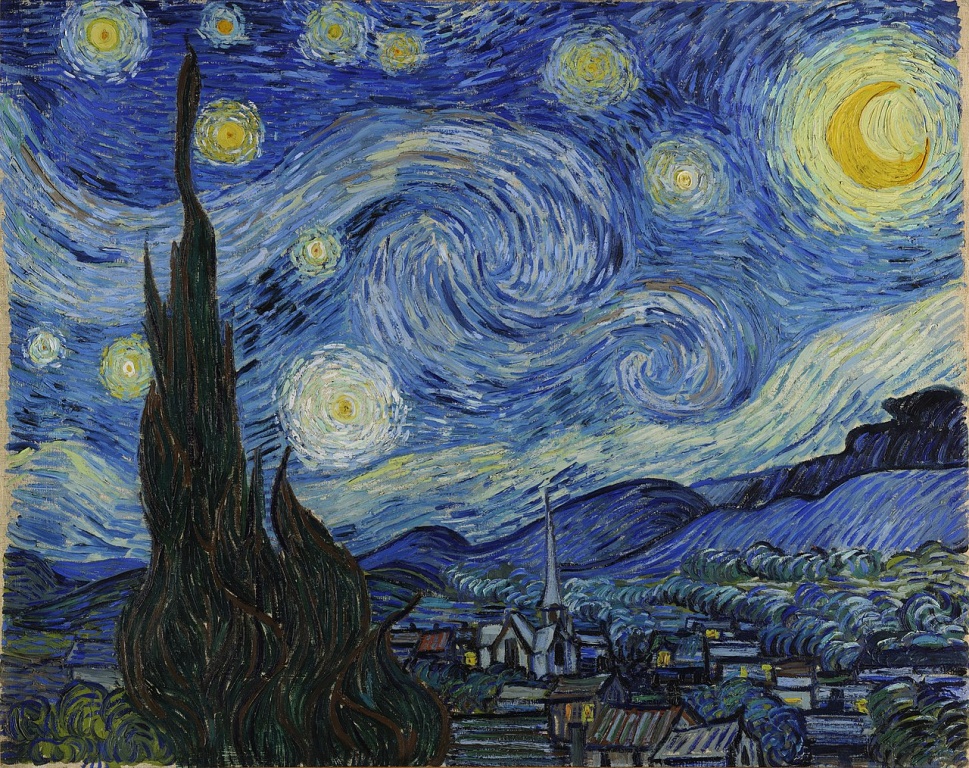 At nightI am captainOf an alien crew,On my red and silver rocketSpeedingThrough stars.Behind closed eyesI, the bold explorer, Fly past pulsing purple planets,SpinningWith ringsEmerald moons.I dodge space dust, comets,Bronze and gold starbursts, explodingWhite dwarfs							Van Gogh – Starry NightAt nightI am captain of an alien crewTil I’m sucked inside the black holeOf sleep.PoemArt WorkPersonMusicBeginningLearn it off by heartFind out 10 facts about the painting/artistDraw a portrait of the personListen to the piece of music and say what you like about it.BeginningFind another poem by the poetProduce a collage of other paintings by the artistProduce a timeline of their lifeIdentify the instruments.SecureCreate a performance as part of a pair/groupDraw a picture in similar styleProduce a poster to advertise their achievementsResearch the life of the musician(s).SecureWrite a short biography about the poetTransform the medium of the painting: use collage instead of paintingWrite a letter asking them about their lifeAttempt to recreate the piece of musicGreater DepthWrite your own poem inspired by the topicUse the image as a stimulus for a piece of descriptive writing.Explain how the world would be without this personA mind map of different emotions you feel at various points in the pieceGreater DepthCompare and contrast two poems by the poetDescribe the painting: what it represents, how it makes you feel, what it is based on.Give five reasons for and against why they should be in ‘The Hall of Fame.’Produce a piece of art/collage based on how the music makes you feel. 